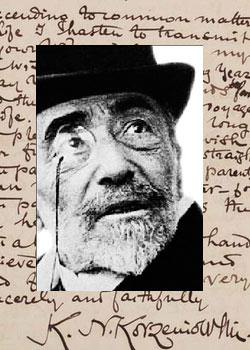 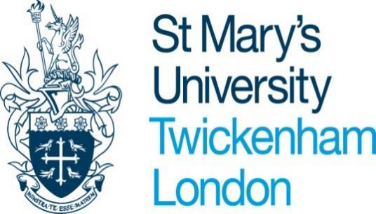 St Mary’s University Joseph Conrad Lecture Series in collaboration with the Joseph Conrad Society (UK) presents‘Reading Conrad in the Modern World’St Mary’s University and the Joseph Conrad Society (UK) is pleased to present a series of lectures by esteemed Conradians on ‘Reading Conrad in the Modern World’. The lectures – held on the first Saturday of each month until July – will be comprised of a 50 minute lecture, a 10 minute break and 30 minutes of interactive discussion.  Each lecture will be delivered via Zoom. Professor Tania Zulli, Università degli studi G d’Annunzio, will present her paper ‘Conrad and Transnationalism: Fiction, Visual Arts and the Modern World’ on 4 June at 2pm.To book your ticket click on the link: https://www.stmarys.ac.uk/events/2022/06/reading-conradFor more information and access to previous presentations contact Kim Salmons: kim.salmons@stmarys.ac.ukStandard: £10Student: £8Conrad Society Member: £8 (josephconradsociety.org) Conrad Lecture Series ‘Reading Conrad in a Modern World’Prof. Robert Hampson, Royal Holloway, University of London‘Conrad and Africa’. Saturday 5th February 2pm GMTProf. Yael Levin, the Hebrew University of Jerusalem‘Becoming Planetary: the emergence of alterity in Nostromo’.Saturday 5th March 2pm GMTProf. Linda Dryden, Edinburgh Napier University‘Conrad: Portrait of the Artist in the Modern World’.Saturday 2nd April 2pm GMTProf. William Atkinson, Appalachian State University 'Conrad and Ukraine'.Saturday 7th May 2pm GMTProf. Tania Zulli, Università degli studi G. d’Annunzio‘Conrad and Transnationalism: Fiction, Visual Arts and the Modern World’.Saturday 4th June 2pm GMTProf. Laurence Davies, Kings College, University of LondonSaturday 2nd July 2pm GMT